									Katowice, 27 maja 2022 r. Odpowiedzi na pytania oraz zmiana treści SWZDziałając na podstawie art. 135 ust. 2 i 6  oraz na podstawie art. 137 ust. 1, 2 ustawy z dnia 11.09.2019 r. Prawo zamówień publicznych t.j. (Dz. U. z 2019 r. poz. 2019 z późn. zm.) w związku z wnioskami o wyjaśnienie treści Specyfikacji Warunków Zamówienia, Zamawiający udziela odpowiedzi na pytania w postępowaniu prowadzonym w trybie art. 132 o wartości zamówienia równej lub przekraczającej progi unijne na realizację zadania p.n. „Dostawa ciężkiego samochodu ratowniczo – gaśniczego ze zwiększonym potencjałem ratownictwa drogowego (GCBA – standard pierwszowyjazdowy), napęd 4x4 – 36 szt.” numer postępowania WL.2371.1.2022Pytanie 1.Do pkt 2.2 ppkt 1) zał. nr 1 do SWZ Czy Zamawiający dopuszcza zamiast belki sygnalizacyjnej opisanej w pkt 2.2 ppkt 1) nakładkę kompozytową wyposażoną w lampy składające się z minimum 6 modułów LED po minimum 6 diod LED w każdym module posiadająca homologację R65 R10 CLAS II? Ad 1. Zamawiający dopuszcza rozwiązanie zaproponowane przez Wykonawcę.Pytanie 2.Do pkt 2.2 ppkt 7) zał. nr 1 do SWZ Czy Zamawiający odstąpi od wymogu potwierdzenia przez niezależną jednostkę spełnienia warunku generowania przez urządzenie dźwiękowe ciśnienia akustycznego jeżeli Wykonawca przedstawi podczas odbioru oświadczenie z parametrami oraz udostępni urządzenie pomiarowe z dokumentem kalibracji?Ad 2. Zamawiający dopuszcza rozwiązanie zaproponowane przez Wykonawcę.Pytanie 3.Do pkt 2.5 zał. nr 1 do SWZ Zamawiający wymaga pojazdu wyposażonego w skrzynię redukcyjną.W związku z problemami interpretacyjnymi podczas odbiorów techniczno-jakościowych prosimy o potwierdzenie.Kilka rozwiązań skrzyni redukcyjnych:Pierwsze to przełączanie biegów przez zewnętrzny napęd poza skrzynią biegów, które powoduje zwiększenie przełożenia pomiędzy silnikiem a osiami napędowymi.To rozwiązanie posiada ogromną wadę w przypadku jazdy alarmowej, gdyż wymaga konieczności zatrzymania się pojazdu a minimum wyrównania prędkości wałków wewnętrznych.Drugie rozwiązanie to skrzynia redukcyjna realizowana jako dodatkowy zestaw biegów w skrzyni biegów. Kierowca korzysta w normalnych warunkach z 12 biegów a w praktyce start samochodu odbywa się z 4 lub 5 biegu. W warunkach terenowych kierowca wybiera po prostu niższy bieg bez konieczności dołączania, przyłączania czy załączania jakiegokolwiek przełącznika. Rozwiązanie takie nie wymaga zatrzymania pojazdu z uwagi na synchronizację biegów ani nie wymaga żadnej reakcji kierowcy poza doborem odpowiedniego biegu. Dobranie odpowiedniego biegu w przypadku skrzyni zautomatyzowanej nawet w takim przypadku jest ograniczony przez kierowcę. Kolejnym rozwiązaniem skrzyni redukcyjnej jest stosowanie sprzęgła hydrokinetycznego. Sprzęgło to z uwagi na swoją budowę i własności potrafi być reduktorem z przełożeniem nawet ponad 2,5 : 1 Czyli samochód będzie jechał nawet ponad 2,5 razy wolniej na wybranym biegu.Tutaj również nie ma potrzeby zatrzymywania się oraz wprowadzania żadnej inferencji przez kierowcę. Jest to najdoskonalsze rozwiązanie ale odpowiednio droższe.Czy Zamawiający uzna za spełniony warunek skrzyni rozdzielczej dla wszystkich podanych przypadków, uznając za spełnienie wymaganego celu czyli możliwość jazdy z bardzo niskimi prędkościami?Ad 3. Zamawiający  dopuszcza drugie oraz trzecie rozwiązanie przedstawione przez Wykonawcę, spełniające zapisy określone w SWZ.Pytanie 4. Do pkt 2.5 zał. nr 1 do SWZ Zamawiający żąda między innymi aby pojazd posiadał napęd na wszystkie osie.Oczywiście istnieje kilka rodzajów napędu 4x4, każdy z nich ma swoje wady i zalety.Dwa podstawowe które spełniają Państwa oczekiwania to:• Napęd permanentny z mechanizmem różnicowym międzyosiowym• Napęd z dołączaną przednią osią przez komputer w chwili wykrycia poślizgu kół tylnychDruga opcja posiada zalety zarówno stałego napędu jaki napędu permanentnego. Kierowca może decydować o trybie jazdy jak i pozostawić to do wyboru dla komputerów podwozia.W celu uniknięcia problemów interpretacyjnych podczas odbioru prosimy o potwierdzenie czy zamawiający uzna za oba rozwiązania czyli dołączenie przedniej osi w przypadku poślizgu kół osi tylnej realizowane poprzez tzw. mechanizm różnicowy lub automatyczne dołączenie przedniej osi poprzez komputer w wyniku wykrycia poślizgu (elektroniczny mechanizm różnicowy)Dopiero kierowca może w obu przypadkach dołączyć klawiszem napęd stały z przeniesienia mocy na poszczególne osie w tzw 50% na 50%. (blokada mechanizmu różnicowego)Czy Zamawiający jednakowo oceni obydwa rozwiązania jako rozwiązania napędu 4x4 skoro działają identycznie dla kierowcy a realizują cel wymagany czyli możliwość jazdy w układzie napędowym 4x4 z blokadą mechanizmu różnicowego międzyosiowego?Ad 4. Zamawiający  dopuszcza dwa rozwiązania przedstawione przez Wykonawcę, spełniające zapisy określone w SWZ.Pytanie 5. Do pkt 2.10 zał. nr 1 do SWZ Czy Zamawiający dopuszcza aby zawór główny był załączany automatycznie po załączeniu zraszaczy natomiast bez włącznika i wyłącznika w kabinie kierowcy, Załączanie i wyłączanie zaworu głównego będzie dostępne tylko w przedziale autopompy?Ad 5. Zamawiający  dopuszcza aby zawór główny był załączany automatycznie po załączeniu zraszaczy z poziomu kabiny pojazdu. Natomiast  wymagane jest aby można było załączyć zwór główny  zarówno w przedziale autopompy jak równie w kabinie samochodu (kierowcy)- dotyczy podawania wody na linię gaśniczą.Pytanie 6. Do pkt 2.10 zał. nr 1 do SWZ Czy Zamawiający dopuszcza aby w kabinie zamiast odczytu licznika motogodzin autopompy znajdował się licznik czasu pracy autopompy?Ad 6. Zamawiający podtrzymuje zapisy określone w SWZ i nie dopuszcza rozwiązania zaproponowanego przez Wykonawcę.Pytanie 7. Do pkt 2.10 zał. nr 1 do SWZ Czy Zamawiający dopuszcza aby siedzenia pokryte były materiałem o wzmocnionej odporności na rozdarcie i ścieranie np. typu skaj?Ad 7. Zamawiający  dopuszcza rozwiązanie zaproponowane przez Wykonawcę.Pytanie 8. Do pkt 2.13 zał. nr 1 do SWZ Czy Zamawiający dopuszcza samochód bez lamp przeciwmgielnych przednich lub z lampami przeciwmgielnymi zamontowanymi przez producenta zabudowy, ale lampy będą posiadały odpowiednią homologację?Ad 8. Zamawiający podtrzymuje zapisy SWZ i nie dopuszcza rozwiązania zaproponowanego przez Wykonawcę. Pytanie 9. Do pkt 2.18 zał. nr 1 do SWZ W samochodach pożarniczych w Polsce od lat montuje się radiotelefony Motorola lub Hytera zarówno w wersji cyfrowej jak i analogowej i z naszej wiedzy były one sprawdzane pod względem parametrów środowiska pracy.Jeżeli zaproponujemy montaż najczęściej montowanego radiotelefonu Motorola wraz z dostarczonym przez dystrybutora zestawem antenowym co będzie instalacją niemalże identyczna z ponad tysiącem innych samochodów.Czy Zamawiający zrezygnuje z konieczności wykonania badań w przypadku montażu radiotelefonu Motorola? Ad 9. Zamawiający podtrzymuje zapisy SWZ i nie dopuszcza rozwiązania zaproponowanego przez Wykonawcę. Pytanie 10. Do pkt 2.21 zał. nr 1 do SWZ Czy Zamawiający dopuszcza maksymalną wysokość całkowitą pojazdu 3450 mm?Ad 10. Zamawiający  dopuszcza rozwiązanie zaproponowane przez Wykonawcę.Pytanie 11.Do pkt 2.30 zał. nr 1 do SWZ Czy Zamawiający dopuszcza wyciągarkę o sile uciągu min. 80 kN bez normy PN-EN 14492-1?Ad 11. Zamawiający nie dopuszcza wyciągarki bez zgodności z normą.Pytanie 12.Do pkt 2.30 zał. nr 1 do SWZ Czy Zamawiający dopuszcza wyciągarkę o sile uciągu min. 60 kN spełniającą normę PN-EN 14492-1?Ad 12. Zamawiający dopuszcza wyciągarkę zgodną z normą PN - EN: 14492-1 i tym samym dopuszcza rozwiązanie zaproponowane przez Wykonawcę. Pytanie 13.Do pkt 2.30 zał. nr 1 do SWZ Czy Zamawiający dopuszcza długość przewodu sterownika wyciągarki min. 3 m?Ad 13. Zamawiający podtrzymuje zapisy SWZ i nie dopuszcza rozwiązania zaproponowanego przez WykonawcęPytanie 14.Do pkt 3.3 zał. nr 1 do SWZ Czy Zamawiający dopuszcza aby poręcze ułatwiające wchodzenie umieszczone były w górnej części zabudowy a nie w górnej części drabinki? Ad 14. Zamawiający  dopuszcza rozwiązanie zaproponowane przez Wykonawcę.Pytanie 15.Do pkt 3.5 zał. nr 1 do SWZ Jeżeli oświetlenie skrytek uruchamia się automatycznie po otwarciu skrytki i wyłącza się automatycznie po zamknięciu skrytki to czy Zamawiający zrezygnuje z dodatkowego wyłącznika w przedziale autopompy?Ad 15. Zamawiający  dopuszcza rozwiązanie zaproponowane przez Wykonawcę.Pytanie 16.Do pkt 3.13 zał. nr 1 do SWZ Czy Zamawiający dopuszcza wlew środka pianotwórczego na dachu zakończony nasadą W 75?Ad 16. Zamawiający podtrzymuje zapisy SWZ i nie dopuszcza rozwiązania zaproponowanego przez WykonawcęPytanie 17.Do pkt 4 zał. nr 1 do SWZ Jeśli któreś z wyposażenia pożarniczego wymagającego Świadectwa Dopuszczenia na dzień składania ofert nie widnieje w spisie Świadectw Dopuszczenia w CNBOP to czy Zamawiający zrezygnuje z jego dostawy np. turbopompa?Ad 17. W przypadku urządzeń, czy wyposażenia wskazanego w Rozporządzeniu Ministra Spraw Wewnętrznych i Administracji z dnia 20 czerwca 2007 r. w sprawie wykazu wyrobów służących zapewnieniu bezpieczeństwa publicznego lub ochronie zdrowia i życia oraz mienia, a także zasad wydawania dopuszczenia tych wyrobów do użytkowania, dla których wymagane jest Świadectwo Dopuszczenia, a nie widnieje w spisie Świadectw Dopuszczenia, dopuszcza się urządzenia czy wyposażenie dopuszczone do użytkowania na podstawie odrębnych przepisów, gwarantujących bezpieczeństwo użytkowania. Pytanie 18W odpowiedzi na pytania z dnia 24.05.2022 w odpowiedzi na pytanie nr 1 Zamawiający wskazał, że „Zamawiający dopuszcza wyciągarkę zgodną z normą PN - EN: 14492-1”. Nie odpowiedział jednak na postawione pytanie dotyczące uciągu wyciągarki. Zamawiający wymaga aby samochód wyposażony we wyciągarkę o maksymalnej sile uciągu min. 80 kN. Aktualnie dostępne wyciągarki elektryczne (które są tańsze w zakupie oraz prostsze w podpięciu do instalacji niż wyciągarki hydrauliczne) spełniające przytoczoną normę PN-EN 14492-1 wedle naszej wiedzy posiadają maksymalny uciąg 71,95kN. W związku z tym czy zamawiający dopuści wyciągarkę o uciągu 71,95kN?  Ad 18. Zamawiający dopuszcza wyciągarkę zgodną z normą PN - EN: 14492-1 i tym samym dopuszcza rozwiązanie zaproponowane przez Wykonawcę. Zamawiający zamieszcza zaktualizowane zestawienie modeli aparatów i masek dla użytkowników końcowych, jakimi dysponują poszczególni użytkownicy. Zaoferowane modele muszą być w pełni kompatybilne.Dokonane wyjaśnienia oraz zmiana SWZ wiążą Wykonawców z chwilą powzięcia do wiadomości.            Podpisał:z up. Śląskiego Komendanta Wojewódzkiego Państwowej Straży Pożarnej bryg. mgr inż. Arkadiusz Krzemiński Zastępca Śląskiego Komendanta Wojewódzkiego Państwowej Straży Pożarnej 
Komenda Wojewódzka 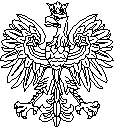 Państwowej Straży Pożarnej w Katowicach WL.2371.1.2022Wykaz OdbiorcówUżytkownik KońcowyTyp AparatuModel MaskiKG PSPSzkoła Aspirantów PSP w PoznaniuDrager PSS 7000 (Bodyguard 7000)FPS 7000 P z punktowymi pasami nagłownymi, rozmiar M, w pojemnikKW PSP KatowiceKW PSP KatowiceMSA   M1 z regulowanym pasem biodrowym i Butla kompozytowaG1 PS-MaXX, Med Mask With Net Harness (G1FP - CM1M4CP)